МУНИЦИПАЛЬНОЕ АВТОНОМНОЕ ОБЩЕОБРАЗОВАТЕЛЬНОЕ УЧРЕЖДЕНИЕ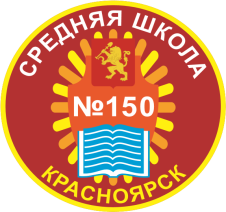 «СРЕДНЯЯ ШКОЛА № 150 ИМЕНИ ГЕРОЯ СОВЕТСКОГО СОЮЗА В.С.МОЛОКОВА»660077, г. Красноярск, ул. Алексеева, 95тел.8(391)206-18-31, E-mail: shkola150@yandex.ruПАСПОРТ образовательного проекта «Путешествие по Красноярскому краю»Красноярск, 2023Краткое название образовательной организации (согласно уставу)МАОУ СШ №150 Направление Личностно-развивающая образовательная средаНазвание проекта«Путешествие по Красноярскому краю»Предназначение проектаФормирование компетенции критического и креативного мышления, коммуникации и кооперации (4К).Описание образовательной деятельности, связанной с проектомЦелевая группа:Учащиеся школы возраст от 9 до 10 лет, родители учащихся, классные руководители 3-х классовОписание образовательной деятельности обучающихсяОбучающиеся предлагают пути решения проблемы проекта;Обсуждают и принимают общее решение по теме;Каждый выбирает себе тему и роль, которую он будет выполнять;Обучающиеся группируются в малые группы в соответствии выбранной роли для поиска информации; обсуждают форму представления результата проектной деятельности (презентация, путеводитель);Самостоятельная (с родителями) исследовательская, поисковая работа в соответствии со своим заданием;Промежуточные обсуждения, дискуссии, сбор и обработка данных;Оформление результатов по группам, а потом во взаимодействии с другими группами, оформление результатов в виде презентации или путеводителей;Защита проекта; Осуществляют рефлексию процесса.Описание действий педагогов образовательной деятельности обучающихсяПомогает выделять проблемы;Наблюдает за выбором темы;Принимает участие в обсуждении с обучающимися тем проекта;Проводит организационную работу по объединению обучающихся, выбравших себе конкретные подтемы и виды деятельности;Консультирует, координирует работу обучающихся, стимулирует их деятельность;Организует экспертизу готового продукта; Отслеживает результаты рефлексии.Ожидаемые образовательные результаты1. Успешное проведение мероприятий.2. Подарить радость общения.3.Сформированноть умения у учащихся:перевода информации из одной знаковой системы в другую (из текста в таблицу, из аудиовизуального ряда в текст, схему и др.),   умения развернуто обосновывать суждения, приводить доказательства (в том числе от противного).адекватное восприятие устной речи и способность передавать содержание прослушанного текста в сжатом или развернутом виде в соответствии с целью учебного задания.умение вступать в речевое общение, участвовать в диалоге (понимать точку зрения собеседника, признавать право на иное мнение);Привлекаемые для проектной деятельности ресурсы (кадровые, материально-технические, организационные и т.д)РодителиЦифровые образовательные ресурсыДоступ к интернетуСотрудничество с музеями города Красноярска.Эффекты проектного решения- в аспекте формирования образовательных результатовВ процессе деятельности у обучающихся формируются следующие образовательные результаты:Личностные:Формирование уважительного отношения к иному мнению,Развитие самостоятельности и личной ответственности за свои поступки, в том числе в информационной деятельности,Принятие и освоение социальной роли обучающегося,Развитие навыков сотрудничества со взрослыми и сверстниками в разных социальных ситуациях, умения не создавать конфликтов и находить выходы из спорных ситуаций,Развитие этических чувств, доброжелательности и эмоционально-нравственной отзывчивости, понимания и сопереживания чувствам других людей.Метапредметные:Освоение способов решения проблем творческого и поискового характера,Формирование умения планировать, контролировать и оценивать учебные действия в соответствии с поставленной задачей и условиями ее реализации.Освоение начальных форм познавательной и личностной рефлексии,Ученик соблюдает в повседневной жизни нормы речевого этикета и правила устного общения (обращение, вежливые слова).Умеет презентовать результаты своей деятельности, в том числе средствами ИКТ,Ученик активно участвует в коллективном диалоге по постановке общей цели и путей её достижения, умеет договариваться о распределении функций и ролей при работе в паре, в творческой группе; умеет осуществлять взаимный контроль и оказывать в сотрудничестве необходимую взаимопомощь, адекватно оценивать собственное поведение и поведение окружающих.Перспектива дальнейшего примененияСостав авторской/творческой группыИванкова Т.В., учитель начальных классов МАОУ СШ №150Сучкова Т.В., учитель начальных классов МАОУ СШ №150Орехова И.В, учитель начальных классов МАОУ СШ №150Тополя М.Ю, учитель начальных классов МАОУ СШ №1Егорова А.В. , учитель начальных классов МАОУ СШ №150Хайрулина К.З., учитель начальных классов МАОУ СШ №150Демьянова Ю.А., учитель начальных классов МАОУ СШ №150Грачева Л.В., учитель начальных классов МАОУ СШ №150Кузнецова Е.Н., учитель начальных классов МАОУ СШ №150